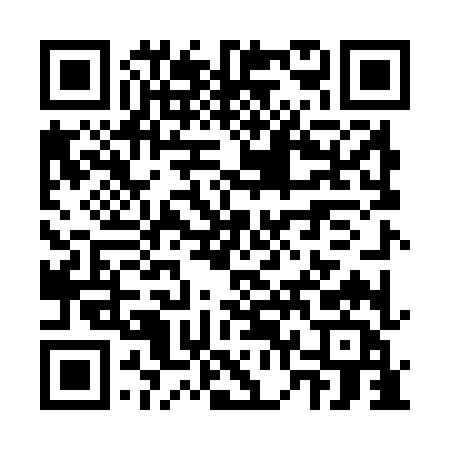 Prayer times for Barranquilla, ColombiaWed 1 May 2024 - Fri 31 May 2024High Latitude Method: NonePrayer Calculation Method: Muslim World LeagueAsar Calculation Method: ShafiPrayer times provided by https://www.salahtimes.comDateDayFajrSunriseDhuhrAsrMaghribIsha1Wed4:275:4111:563:096:127:212Thu4:275:4011:563:106:127:213Fri4:265:4011:563:106:127:224Sat4:265:3911:563:116:127:225Sun4:255:3911:563:116:137:226Mon4:255:3911:563:126:137:237Tue4:245:3911:563:126:137:238Wed4:245:3811:563:136:137:239Thu4:235:3811:563:136:137:2310Fri4:235:3811:563:136:137:2411Sat4:235:3711:563:146:147:2412Sun4:225:3711:553:146:147:2413Mon4:225:3711:553:156:147:2514Tue4:225:3711:553:156:147:2515Wed4:215:3711:563:166:157:2516Thu4:215:3611:563:166:157:2617Fri4:215:3611:563:166:157:2618Sat4:205:3611:563:176:157:2719Sun4:205:3611:563:176:157:2720Mon4:205:3611:563:186:167:2721Tue4:205:3611:563:186:167:2822Wed4:195:3611:563:186:167:2823Thu4:195:3611:563:196:167:2824Fri4:195:3511:563:196:177:2925Sat4:195:3511:563:206:177:2926Sun4:195:3511:563:206:177:2927Mon4:195:3511:563:206:187:3028Tue4:185:3511:573:216:187:3029Wed4:185:3511:573:216:187:3130Thu4:185:3511:573:216:187:3131Fri4:185:3511:573:226:197:31